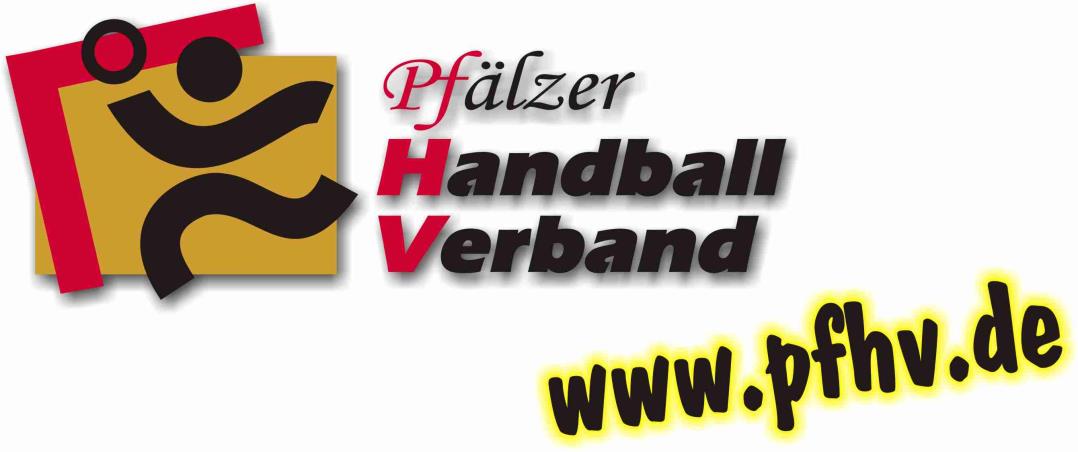 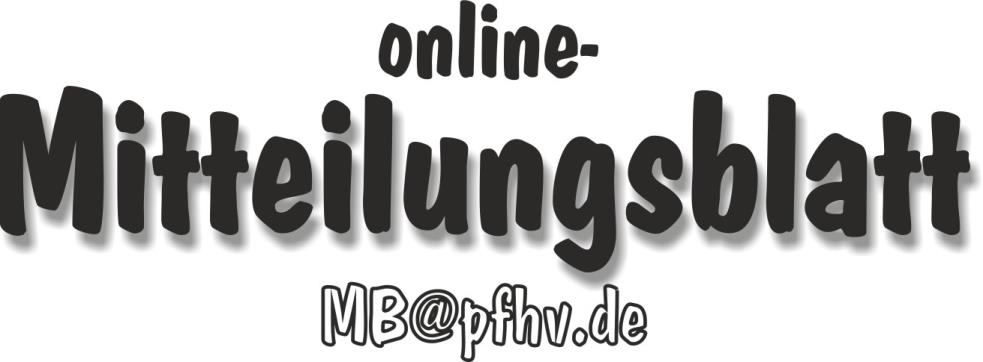 Nummer 21Stand: 24.05.2018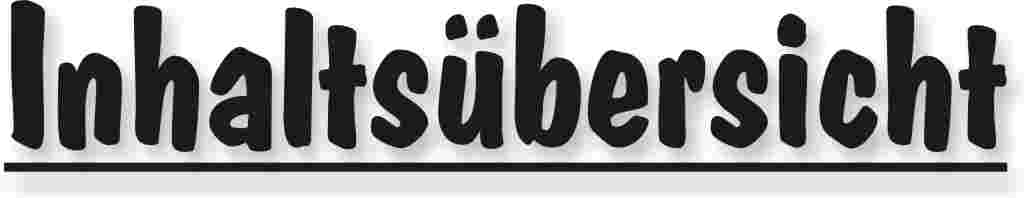 Halten Sie die Strg-Taste gedrückt und klicken in der Übersicht auf die gewünschte Seitenzahl, danach gelangen Sie direkt zur entsprechende Stelle im word-Dokument.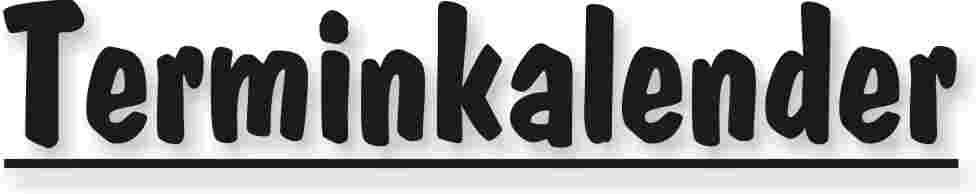 Der komplette Terminkalender kann auf der PfHV-Homepage eingesehen werden:http://www.pfhv.de/index.php/service/terminkalender 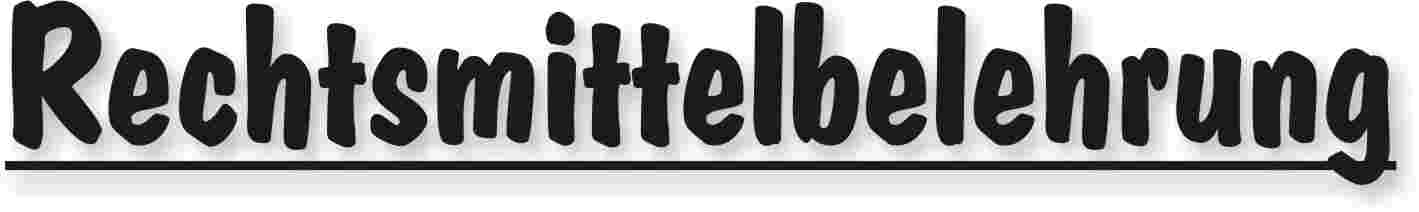 Gegen alle Sportinstanzenbescheide ist innerhalb von 14 Tagen nach Zustellung gebührenfreier doch kostenpflichtiger Einspruch zum Vorsitzenden des VSG möglich [maßgebend ist nach § 42 RO grundsätzlich das Datum des Poststempels. Der Zugang gilt am dritten Tag nach der Aufgabe als erfolgt: bei Veröffentlichung im MB gilt er mit dem dritten Tage nach der Veröffentlichung als bewirkt].Gegen Urteile des VSG ist innerhalb von 14 Tagen nach Zustellung [maßg. siehe 1.] Berufung zum VG-Vorsitzenden möglich.Gegen Urteile des Verbandsgerichtes ist innerhalb von 14 Tagen nach Zustellung [maßg.s.1.] Revision zum Vorsitzenden des DHB-Bundesgerichtes, Herrn Dr. Hans-Jörg Korte, Eickhorstweg 43, 32427 Minden möglich. Innerhalb dieser Frist sind darüber hinaus die Einzahlung der Revisionsgebühr in Höhe von EUR 500,00 und eines Auslagenvorschusses in Höhe von EUR 400,00 beim DHB nachzuweisen. Auf die weiteren Formvorschriften aus § 37 RO DHB wird ausdrücklich hingewiesen.Für alle Einsprüche, Berufungen und Revisionen gilt....Die entsprechenden Schriften sind von einem Vorstandsmitglied und dem Abteilungsleiter zu unterzeichnen. Name und Funktion des jeweiligen Unterzeichnenden müssen in Druckschrift vermerkt sein. Sie müssen einen Antrag enthalten, der eine durchführbare Entscheidung ermöglicht. Der Nachweis über die Einzahlung von Gebühr und Auslagenvorschuss ist beizufügen. Die §§ 37 ff. RO sind zu beachten.Einsprüche gegen Entscheidungen der Sportinstanzen  -  EUR 0,00 Rechtsbehelfe zum PfHV-VSG  -  EUR 30,00Berufung zum PfHV-VG  -  EUR 50,00Revision zum BG DHB:     EUR 500,00 und EUR 400,00 Auslagenvorschuss = EUR 900,00 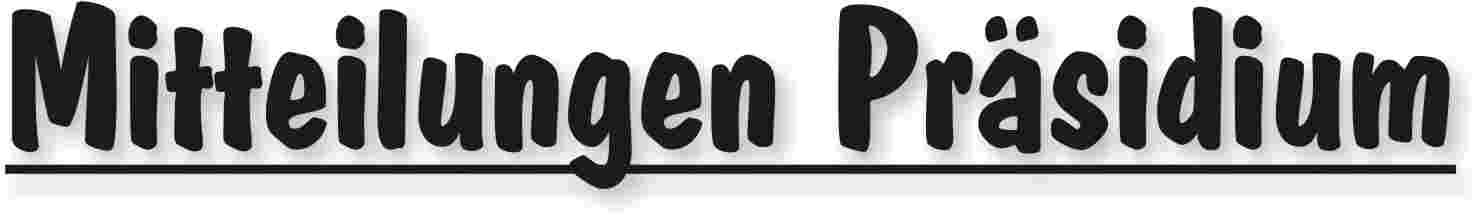 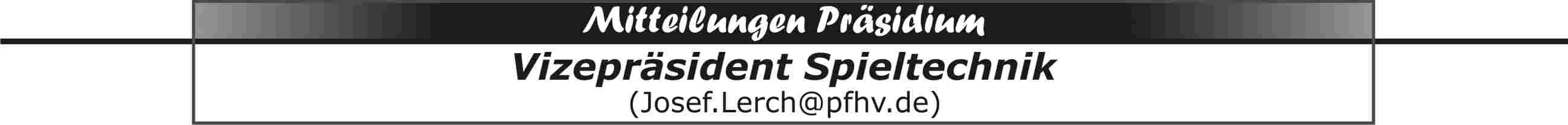 Meldungen Schiedsrichter und VerbandsmitarbeiterBis 24.5.2018, 12 Uhr, hatten folgende Vereine keine Meldung abgegeben: TB Assenheim, SV Bornheim, SKG Grethen, MSG Iggelheim II/Meckenheim, mABCDSG Kandel/Herxheim, VSK Niederfeld, TS Rodalben, TV Thaleischweiler, wCSG Wörth/Bornheim.    MannschaftsmeldungenNachstehend eine Übersicht aller eingegangener Meldungen. Ich bitte alle Vereine/Spielgemeinschaften die Meldeübersicht zu prüfen und mir etwaige Fehler umgehend mitzuteilen.Spielklassen, Termine, usw.Die Spielklassen der Männer und Frauen sind nun im SIS hinterlegt, aber noch nicht freigeschaltet. Mit der Planung kann jedoch schon begonnen werden.Durchführungsbestimmungen für die Saison 2018/19Ein erster Entwurf ist auf der PfHV-Homepage veröffentlicht (Service, Downloads). Gestrichenes ist entsprechend gekennzeichnet. Änderungen und Ergänzungen sind rot geschrieben. In kursiver Schrift erscheinen die Passagen, die noch nicht beraten sind, bzw. die noch nicht beraten werden konnten. Jugendoberliga-QualifikationDie Spiele und Austragungsorte der RPS-weiten Qualifikation für die Altersklassen mB, mC, wB und wC können jetzt der Oberliga-Homepage entnommen werden. Die Spiele der Altersklasse mA sind noch nicht angesetzt. Hier will man wohl den Ausgang der 1. Runde der Jugendbundesliga-Qualifikation abwarten.  Jugendpfalzliga-QualifikationDas Präsidium hat nun doch dem Wunsch der Großvereine mJSG Dansenberg/Thaleischweiler, HSG Dudenhofen/Schifferstadt, TSG Friesenheim und TV Hochdorf mehrheitlich nachgegeben, und lässt nun alle 2. Mannschaften an Qualifikationsturnieren der Jugendpfalzligen teilnehmen, auch wenn die 1. Mannschaft noch nicht für die Jugendoberliga qualifiziert ist.Hinweise für Ausrichter von Jugendqualifikationsturnieren:an einem Turniertag ist es nicht nur wichtig einen Ausschank zu betreiben, sondern es sind auch noch ein paar andere Dinge zu beachten.Jeder ausrichtende Verein/Spielgemeinschaft möge mir vor jedem Turniertag einen für das Turnier verantwortlichen Ansprechpartner mit Erreichbarkeit (Handy- oder Tel-Nr. Halle), welcher sich in der Halle aufhält, zu benennen.Es sind die auf der Homepage des PfHV (-> Download-Center -> Dfb) veröffentlichten Durchführungsbestimmungen zu beachten, welche wie auch der Spielplan, am Turniertag in der Halle vorliegen muss.Sollte eine Mannschaft zum Turnier nicht antreten, so wird das Turnier ohne die Paarungen der fehlenden Mannschaft durchgeführt, und mit entsprechenden Pausen (insbesondere, wenn Mannschaften direkt hintereinander spielen) fortgesetzt.Zuvor jedoch mit mir, oder im Verhinderungsfall mit Josef Lerch, Rücksprache halten.Für jedes Spiel ist ein elektronischer Spielbericht vorzubereiten. Dafür ist der ausrichtende Verein/Spielgemeinschaft verantwortlich.Für die Spielausweiskontrolle sind die Schiedsrichter verantwortlich, gemeinsam mit dem ausrichtenden Verein/Spielgemeinschaft auch für den Abschluss des Spielberichts. 
Disqualifikationen mit Bericht und andere besondere Vorkommnisse sind mir zeitnah telefonisch mitzuteilen.Die elektronischen Spielberichte sind unverzüglich (spätestens nach dem Turnier) zu senden.Die jeweils am Spiel beteiligten Mannschaften stellen Zeitnehmer/Sekretär. Diese Aufgaben müssen, falls erforderlich, vom Ausrichter wahrgenommen werden.Schiedsrichter werden vom PfHV gestellt, jedoch keine Turnierleiter.Die am Turniertag anfallenden SR-Kosten werden vom Ausrichter an die Schiedsrichter ausbezahlt, anteilig auf die am Turnier beteiligten Vereine umgelegt und von den Vereinen kassiert (bevor ein Verein abreist!!). Schiedsrichterkosten:Siehe Durchführungsbestimmungen.Für Rückfragen am Turniertag:Rolf Starker			06236/415318 oder 0152/53807070Josef Lerch				06348/7100 oder 0170/7526586Zweifachspielrecht gem. § 19 a SpO und Gastspielrecht gem. § 19 b SpOAuf den Spielausweisen von Jugendspielern mit Zweifachspielrecht bzw. Gastspielrecht für die Saison 2017/18 ist fälschlicherweise als Enddatum der 30.6.2018 eingetragen. Diese Spielrechte enden jedoch mit dem Saisonende 2017/18 (= 22.4.2018) und nicht mit dem Ende des Spieljahres.SpielerInnen mit solchen Spielausweisen sind für den Zweitverein für die Jugendqualifikationsspiele nicht spielberechtigt.Metropolregion Handballcup 8./9.9.2018Für die Qualifikationsrunde sind bei der mB-Jugend der TV Hochdorf und die SGOttersheim/Bellheim/Kuhardt/Zeiskam und bei der wB-Jugend die SG Ottersheim/ Bellheim/Kuhardt/Zeiskam qualifiziert. Die Mannschaften der TSG Friesenheim sind für die Finalrunde gesetzt.Zeitnehmer/Sekretär-Schulungen ESB und SBOVereine die daran interessiert sind solche Schulungen in ihren Räumen durchführen zu lassen, können sich bei mir melden. Schulungen Zeitnehmer/Sekretär, elektronischer Spielbericht ESB + SBO Die ausrichtenden Vereine sind verpflichtet eine Leinwand, einen Beamer und eine ausreichende Stromversorgung zur Verfügung zu stellen.Die Teilnehmer sind online über Phönix anzumelden und verpflichtet einen vollständig ausgefüllten Z/S-Personalbogen und einen Laptop (mit installiertem ESB-Programm) mitzubringen. Für SBO-Schulungen wäre es von Vorteil, wenn eine ständige, stabile Internetverbindung vorhanden wäre.Ein Laptop kann von maximal zwei Personen genutzt werden.Do 14.6.2018, 19:00 Uhr, Referenten Claudia/Joachim Metz, Z/S+ESBSportheim TV Ottersheim, verlängerte Waldstraße, 76879 OttersheimDi 19.6.2018, 19:00 Uhr, Referenten Claudia/Joachim Metz, Z/S+ESBSportzentrum TV Hochdorf, Im Einolf 2, 67126 Hochdorf-AssenheimDi 19.6.2018, 19:00 Uhr, Referentin Jeannette Hilzendegen, Z/S+ESBFit In (über dem VTV-Vereinsheim) Anebosstraße 4, 67065 Ludwigshafen-Mundenheim Do 21.6.2018, 19:00 Uhr, Referenten Claudia/Joachim Metz, Z/S+SBOSportheim TV Ottersheim, verlängerte Waldstraße, 76879 OttersheimDo 28.6.2018, 19:00 Uhr, Referenten Claudia/Joachim Metz, Z/S+ESBSportheim TV Ottersheim, verlängerte Waldstraße, 76879 Ottersheim|Josef Lerch|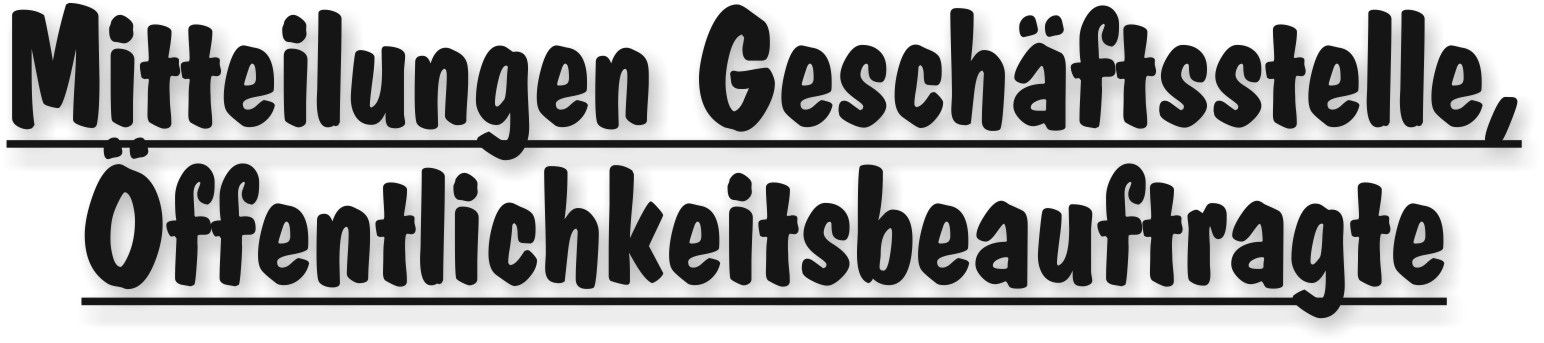 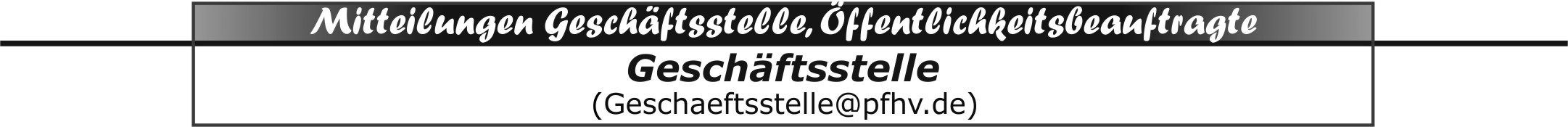 PfHV-Geschäftsstelle von 30.05.-05.06.2018 geschlossen!Von Mittwoch, 30.05.2018 bis einschl. Dienstag, 05.06.2018 bleibt die Geschäftsstelle des PfHV geschlossen.Sie erreichen mich wieder ab Mittwoch, den 06.06.2018 zu den üblichen Öffnungszeiten.Emails werden in dieser Zeit weder gelesen noch weitergeleitet. Bitte wenden Sie sich in dringenden Fällen an den zuständigen Ressortleiter.Vielen Dank.|Sandra Hagedorn|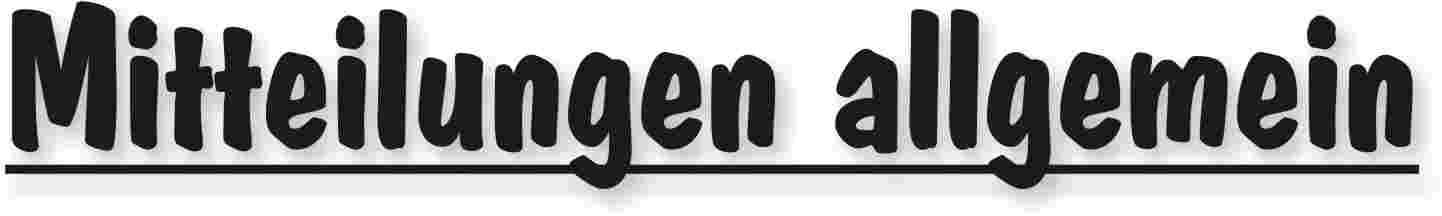 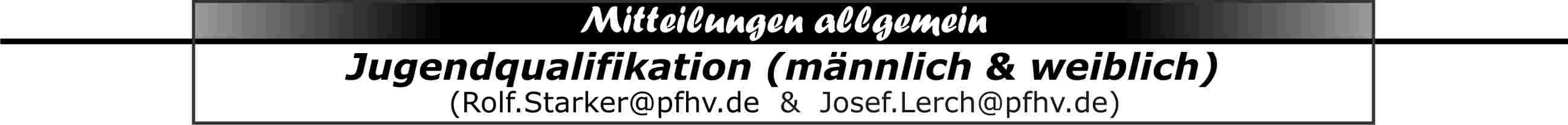 mA	-Jugend-Qualifikation		(Stichtag: 01.01.2000)RPS-OLmA 

TSG Friesenheim, TG Waldsee und mJSG Dansenb/Thaleischw
sind für die RPS-OLmA qualifiziert.---------------------

SG Ottersh/Bellh/Kuh/Zeisk und HSG Dudenh/Schifferst 1
nehmen an der RPS-weiten Qualifikation am 17.06.2018 teil und sind, falls nicht erfolgreich, für die JPLmA gesetzt.


Ergebnisse im SIS.---------------------
JPLmA Spielzeit:		2 x 20 Minuten; 5 Minuten Halbzeitpause12 gemeldete Mannschaften und 3 Ausscheider aus der RPS-OL-Qualifikation spielen in der 1. Runde in drei 5er-Gruppen die Plätze aus. Die Erst- und Zweitplatzierten jeder Gruppe sind direkt für die JPLmA qualifiziert (6 Plätze). 
In der 2. Runde spielen die Dritt- und Viertplatzierten in einer 6er-Gruppe unter Mit-nahme der Vorrundenergebnisse die weitere Reihenfolge aus. Die Erst- und Zweit-platzierten sind für die JPLmA qualifiziert. Die Teilnahme der Dritt- und Viertplatzierten in der JPLmA ist vom Erfolg von Ott/Bell/Kuh/Zeis und Dud/Schiff 1 in der RPS-weiten Qualifikation am 17.06.2018 abhängig.Gruppe 1			Gruppe 2			Gruppe 3Eckbachtal 1		Lingenf/Schweg		HochdorfKaiserslautern		Kandel/Herxh		Göllh/Eis/A/KDudenh/Schiff 2		Offenbach			Mundenh/RhghmHaßloch			Wörth			LandauNeuhofen			Dahn				EdigheimTermine/Spielorte 1. Runde:Gruppe 1:	Samstag,	26.05.2018 in  Dirmstein
Sonntag,	27.05.2018 in  DirmsteinGruppe 2:	Samstag,	26.05.2018	in  Kandel
Sonntag,	27.05.2018 in  SchwegenheimGruppe 3:	Samstag, 	26.05.2018 in  Hochdorf 		Sonntag,	27.05.2018 in  Mundenheim
2. Runde: 09./10.06.2018mB	-Jugend-Qualifikation		(Stichtag: 01.01.2002)RPS-OLmBTSG Friesenheim 1 und TV Hochdorf 1sind für die RPS-OLmB qualifiziert.
--------------------------

mJSG Dansenb/Thal 1 und HSG Eckbachtal 1
nehmen an der RPS-weiten Qualifikation am 16.06.2018 teil und sind, falls nicht erfolgreich, für die JPLmB gesetzt.
Ergebnisse im SIS.
--------------------------JPLmB
Spielzeit:		2 x 15 Minuten; 5 Minuten Halbzeitpause
10 gemeldete Mannschaften und 4 Ausscheider aus der RPS-OL-Qualifikation spielen in der 1. Runde in einer 4er- und zwei 5er-Gruppen die Plätze aus. Die Erst- und Zweit-platzierten jeder Gruppe sind direkt für die JPLmB qualifiziert (6 Plätze). 
In der 2. Runde spielen die Dritt- und Viertplatzierten in einer 6er-Gruppe unter Mit-nahme der Vorrundenergebnisse die weitere Reihenfolge aus. Die Erst- und Zweit-platzierten sind für die JPLmB qualifiziert. Die Teilnahme der Dritt- und Viertplatzierten in der JPLmB ist vom Erfolg von Dansenb/Thal 1 und Eckbachtal 1 in der RPS-weiten Qualifikation am 16.06.2018 abhängig.Gruppe 1			Gruppe 2			Gruppe 3Ott/Bell/Kuh/Zeis		Dud/Schiff			Mutt/RuchhOffenbach			Haßloch			Hochdorf 2Rodalben			Dans/Thal 2		Wörth
Friesenheim 2		Edigheim			Landau 				Eppst/Maxd			Speyer Termine/Spielorte 1. Runde:
Gruppe 1:	Samstag,	02.06.2018	in OffenbachGruppe 2:	Samstag,	02.06.2018	in Edigheim 		Sonntag,	03.06.2018 in Maxdorf neu: HaßlochGruppe 3:	Samstag, 	02.06.2018 in Albersweiler 		Sonntag,	03.06.2018 in Hochdorf 2. Runde:	16.06.2018mC	-Jugend-Qualifikation		(Stichtag: 01.01.2004)RPS-OLmC TV Hochdorf 1 und SG Ottersh/Bellh/Kuh/Zeisksind für die RPS-OLmC qualifiziert. 

----------------------
HSG Dudenh/Schifferst 1 und TSG Friesenheim 1
nehmen an der RPS-weiten Qualifikation am 09.06.2018 teil und sind, falls nicht erfolgreich, für die JPLmC gesetzt.
Ergebnisse im SIS.
-----------------------
JPLmCSpielzeit:		2 x 15 Minuten; 5 Minuten Halbzeitpause15 gemeldete Mannschaften und ein Ausscheider aus der RPS-OL-Qualifikation spielen in der 1. Runde in vier 4er- Gruppen die Plätze aus. Die Erst- und Zweitplatzierten jeder Gruppe sind direkt für die JPLmC qualifiziert (8 Plätze). 
In der 2. Runde spielen die Gruppendritten in einer 4er-Gruppe die Reihenfolge aus. Die Erst- und Zweitplatzierten dieser Runde sind für die JPLmC nur dann qualifiziert, wenn Dudenh/Schifferst 1 und Friesenheim 1 in der RPS-weiten Qualifikation am 09.06.2018 erfolgreich sind.Gruppe 1		  Gruppe 2		  Gruppe 3		Gruppe 4Offenbach		  Göllh/Eis/A/K	  Haßloch		Mutt/RuchhLandau		  Speyer 		  Wörth		EckbachtalMundenh/Rhg	  Hochdorf 2	  Kand/Herx	KirrweilerFriesenheim 2	  Trifels		  Dud/Schiff 2	Eppst/Maxd Termine/Spielorte 1. Runde:
Gruppe 1:	Sonntag,	27.05.2018	in OffenbachGruppe 2:	Samstag,	26.05.2018	in Trifels GöllheimGruppe 3:	Samstag, 	26.05.2018 in Albersweiler Wörth
Gruppe 4:	Sonntag,	27.05.2018 in Kirrweiler2. Runde Samstag, 09.06.2018mD	-Jugend-Qualifikation		(Stichtag: 01.01.2006)
JPLmDSpielzeit:		2 x 15 Minuten; 5 Minuten HalbzeitpauseTV Hochdorf 1
HSG Dudenhofen/Schifferstadt 1
TSG Haßloch
SG Ottersheim/Bellheim/Kuhardt/Zeiskam
TV Offenbach
HSG EckbachtalTSG Friesenheim 1
TV 03 Wörth 
HSG Landau/Land
sind für die JPLmD qualifiziert.
Ergebnisse im SIS.
----------------------JSG KL-Dansenberg/Thaleischweiler
TSV Speyer
HSG Mutterstadt/Ruchheim
HR Göllheim/Eisenberg/Asselheim/Kindenheim  zurückgezogen
TS Rodalbenspielen unter Mitnahme des Vorrundenergebnisses den 10. Platz aus.
Spielplan in SIS eingepflegt.Termin/Spielort:

Sonntag, 03.06.2018 in RodalbenwB -Jugend-Qualifikation		(Stichtag: 01.01.2002)
RPS-OLwB TSG Friesenheim 1 und SG Ottersh/Bellh/Kuh/Zeisk
sind für die RPS-OLwB qualifiziert. 

------------------------
JSG Mundenheim/Rheingönheim nimmt an der RPS-weiten Qualifikation am 17.06.2018 teil und ist, falls nicht erfolgreich, für die JPLwB gesetzt.
Ergebnisse im SIS.
----------------------JPLwB
Spielzeit:		2 x 15 Minuten; 5 Minuten Halbzeitpause
9 gemeldete Mannschaften spielen in einer 4er- und einer 5er-Gruppe die Plätze aus.
Wegen der insgesamt geringen Anzahl von gemeldeten Mannschaften wird überlegt, ob die JPLwB auf weniger als 10 Mannschaften reduziert wird oder erst zur Rückrunde der Saison 2018/19 gebildet wird.
Gruppe 1				Gruppe 2Wörth  (zurückgezogen)	Mutterst/RuchhNeuhof/Waldsee			TrifelsGöll/Eis/A/K			Bobenh-Roxh
Ass/Dann/Hochd			Friesenheim 2Landau 				Bornheim Gruppe 1:	Sonntag,	10.06.2018 in
Gruppe 2:	Samstag,	09.06.2018	in  Mutterstadt 
Sonntag,	10.06.2018 in  Bornheim2. Runde:	16.06.2018wC  -Jugend-Qualifikation		(Stichtag: 01.01.2004)RPS-OLwC JSG Mundenheim/Rheingönheim und wCSG Wörth/Bornheim 1
sind für die RPS-OLwC qualifiziert.
-------------------wSG Assenh/Dannst/Hochd 1 und SG Ottersh/Bellh/Kuh/Zeisk nehmen an der RPS-weiten Qualifikation am 16.06.2018 teil und sind, falls nicht erfolgreich, für eine mögliche JPLwC gesetzt.Ergebnisse im SIS.
----------------------------------------------------------------------------------------------
Wichtig:
----------
Alle Vereine der angesetzten Qualifikationsrunden haben die betreffenden Teamkader in SIS-Online zu verlinken.
----------------------------------------------------------------------------------------------Informationen auch in Rubrik:|Rolf Starker|  |Josef Lerch|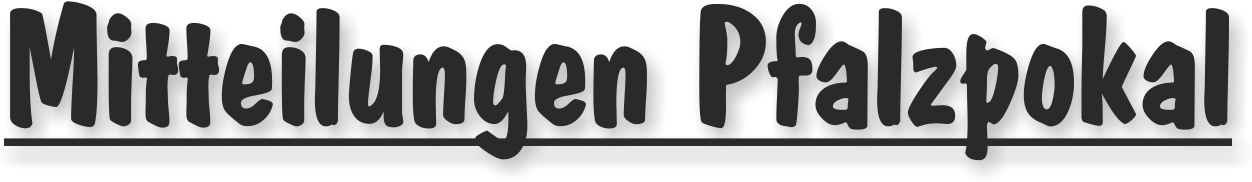 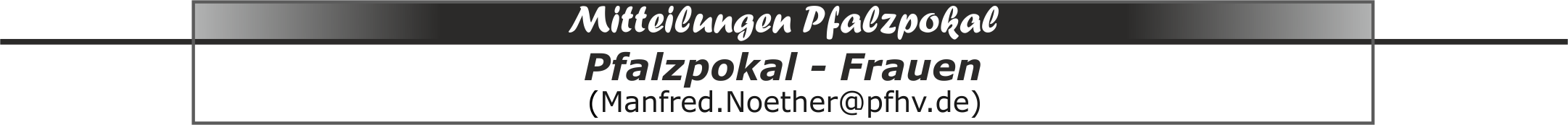 Die Auslosung am 22.05.2018 zum Verbandspokal und Pfalzpokal ergab folgende Paarungen. Die Vereine haben ab jetzt die Möglichkeit ihre Heimspieltermine im SIS einzugeben.Verbandspokal FrauenRunde 1: 18./19.8.2018Friesenheim II – DahnBornheim – Landau/Land IIEdigheim – KirrweilerSpeyer – Lambsheim/Frankenthal IIEckbachtal – Dudenhofen/Schifferstadt IIFreilose für alle Mannschaften der Verbandsliga (11)Runde 2 (Achtelfinale): 25./26.8.2018Thaleischweiler – Mutterstadt/Ruchheim IISieger Spiel 3 – Assenheim/Dannstadt/HochdorfIggelheim – Göllheim/Eisenberg/Asselheim/Kindenheim1. FC Kaiserslautern – Hauenstein/RodalbenSieger Spiel 2 – Lingenfeld/Schwegenheim IINeuhofen – Meckenheim Sieger Spiel 1 – KL-DansenbergSieger Spiel 5 – Sieger Spiel 4Pfalzpokal FrauenRunde 6 (Achtelfinale): 5./6.1.2019Lambsheim/Frankenthal I – HeiligensteinHaßloch – Friesenheim ITrifels – Kandel Lingenfeld/Schwegenheim I – Ottersh./Bellheim/Kuhardt/Zeis.Mutterstadt/Ruchheim I – Wörth Landau/Land I – WaldseeBobenheim-Roxheim – Mundenheim Verbandspokalsieger – Dudenhofen/Schifferstadt I|Manfred Nöther|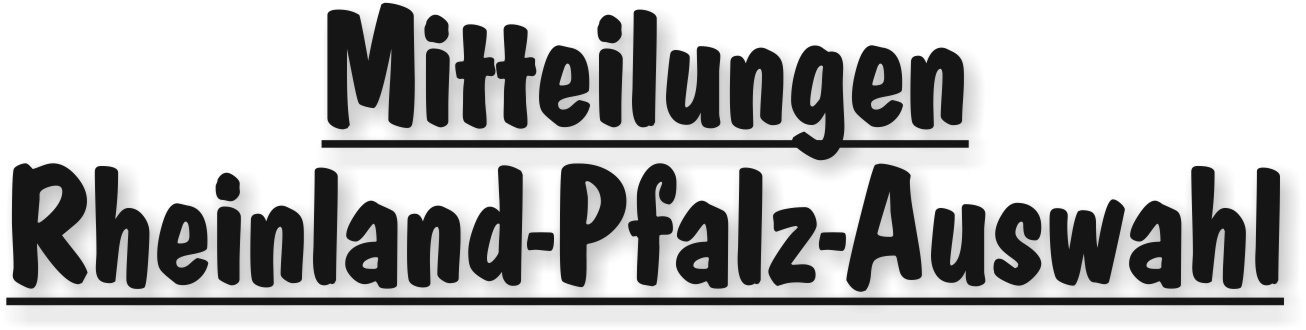 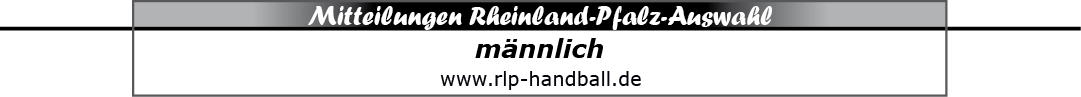 Nominierung m2003 Andreas-Hahn-Turnier in VallendarAm Samstag, 09.06.2018, findet für den RLP-StP-Jahrgang m2003 das Andreas-Hahn-Gedächtnis-Turnier 2018 mit Beteiligung der Landesverbände Mittelrhein, Rheinhessen, Rheinland und der Pfalz in der Konrad-Adenauer-SchulsporthalleSebastian-Kneipp-Straße, 56179 Vallendarstatt, welches erneut zur Sichtung zur RLP-Auswahl genutzt wird.Abfahrt  an der Pfalzhalle Haßloch :  07:30 Uhrvoraussichtliche Rückkehr:		  ca. 20:00/21:00 UhrFür das Turnier wurden vom Verbandstrainer Detlef Röder die nachfolgenden Spieler nominiert:mJ Dansenb/Thal:	   Philipp Baro, Ben Kölsch, Tobias Kurz, Paul RutzTSG Friesenheim:	   Malte Dorra, Max Dotterweich, Finn Dotzauer,
   David Fokken, Benjamin LincksTV Hochdorf:	   Tim Goldemann-Brandt, Luca Metz, Colin Rummel,
   Jannis Tronnier, Lars WagenknechtAls Reserve halten sich bereit:
mJ Dansenb/Thal:	   Lars Winkelhoff
TSG Haßloch:		   Lars BrosigTV Hochdorf:		   Jonas Giel, Luca Grün, Sunny Kay Pfirrmann,
 				   Alyoscha RommelTV 03 Wörth:		   Paul StieberSG Ott/Bell/Kuh/Zeis:	   Jonas JobRückfragen an Detlef Röder - 0171-3101289 -Spielplan im kommenden MB und den Spielern persönlich.
|Rolf Starker|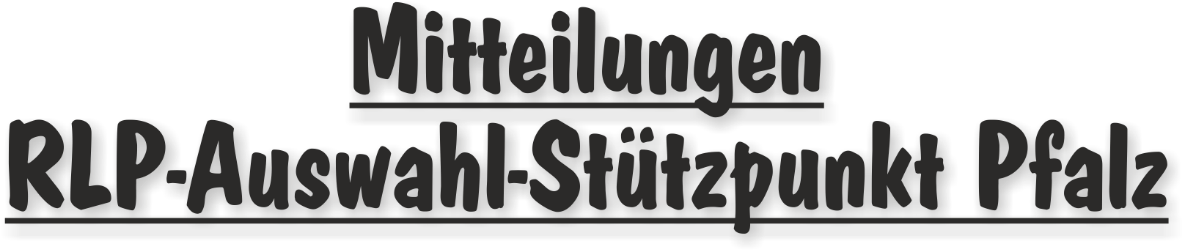 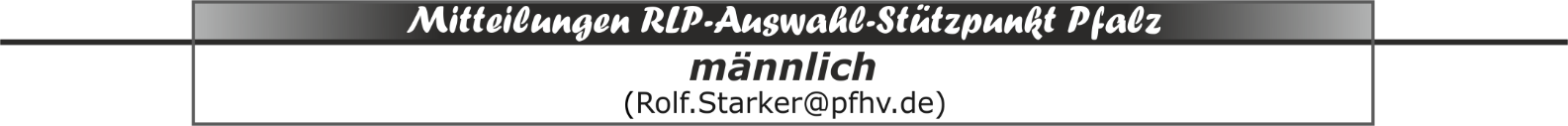 Spieler RLP-Stützpunkt Pfalz  m2002 		Stand 01.05.2018Bechtloff, Pierre			TV HochdorfBleh, Linus				TSG FriesenheimBlohm, Paul			TSG Friesenheim
Hofmann, Henry			mJ KL-Dansenberg/ThaleischweilerJagenow, Andreas		mABCD Kandel/HerxheimLambrecht, Tim			mJ KL-Dansenberg/ThaleischweilerLincks, Benjamin			TSG Friesenheim
Ludy, Kai				mJ KL-Dansenberg/ThaleischweilerMaier, Luis				TV HochdorfMohr, Maurice			TSG FriesenheimNowack, Elias			TG WaldseeReis, Marcel			TSG FriesenheimSpäth, David			mJ KL-Dansenberg/ThaleischweilerStaßek, Timo			TSG Friesenheim
Wieland, Sebastian		TV HochdorfWinkler, Jan-Philipp		TV HochdorfTermine bis Sommerferien 2018Freitag,	22.06.2018 -19:00 - 20:30 Uhr - Pfalzhalle Haßloch|Rolf Starker|Spieler RLP-Stützpunkt Pfalz  m2003 		Stand 01.05.2018Baro, Philipp			mJ Dansenberg/ThaleischweilerBrosig, Lars			TSG HaßlochDorra, Malte			TSG FriesenheimDotterweich, Max			TV HochdorfDotzauer, Finn			TSG FriesenheimFokken, David			TSG FriesenheimGiel, Jonas				TV HochdorfGoldemann-Brandt, Tim	TV HochdorfGrün, Luca				TV HochdorfJob, Jonas				SG Ottersheim/Bellheim/Kuhardt/ZeiskamKölsch, Ben				mJ Dansenberg/ThaleischweilerKurz, Tobias			mJ Dansenberg/ThaleischweilerMetz, Luca				TV HochdorfPfirrmann, Sunny Kay		TV HochdorfRommel, Alyoscha		TV HochdorfRummel, Colin			TV HochdorfRutz, Paul				mJ Dansenberg/ThaleischweilerStieber, Paul			TV 03 WörthTronnier, Jannis			TV HochdorfWagenknecht, Lars		TV HochdorfWinkelhoff, Aaron		mJ Dansenberg/ThaleischweilerTermine bis Sommerferien 2018Freitag,     25.05.2018 Trainingsspiel in Schwetzingen - Treffpunkt 18:30 Uhr in
                Nordstadthalle 68723 Schwetzingen, Grenzhöferstraße (19:00-20:15)
Freitag,	08.06.2018 - 17:30 - 19:30 Uhr - Sporthalle FriesenheimSamstag,	09.06.2018	-  Andreas-Hahn-Pokal in VallendarFreitag,	22.06.2018	-  17:30 - 19:30 Uhr - Pfalzhalle Haßloch |Rolf Starker|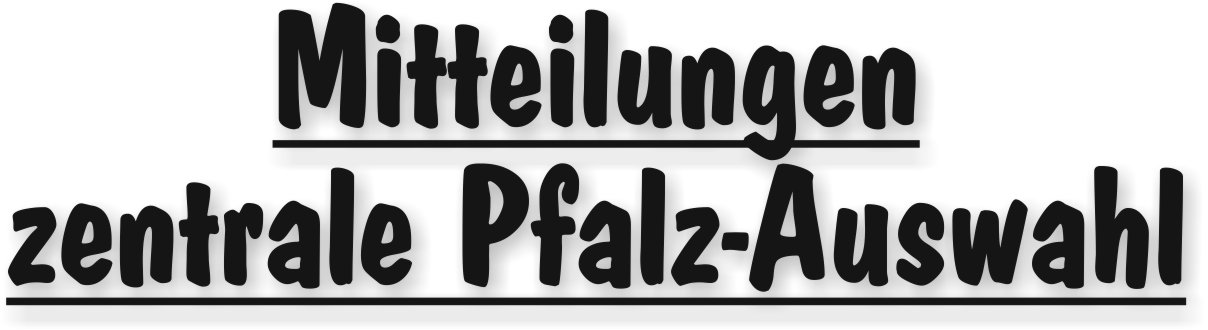 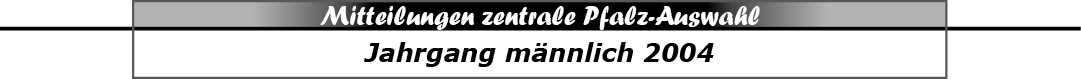 Spielerkader m2004						Stand: 01.05.2018Benz, Andreas			TV OffenbachBoger, Leon			HR Göllh/Eisenb/Asselh/KindenhBohn, Levin			TSG FriesenheimEschbacher, Jonas		TS RodalbenFabian, Jan				TV HochdorfFranck, Tarek			TV HochdorfFriedmann, Lars			TSG FriesenheimGiebel, Karim			TSG FriesenheimHartmann, Janne			TSG HaßlochHertel, Johannes			TSG FriesenheimHilzendegen, Tim			TV OffenbachKnapp, Oliver			HSG Mutterstadt/RuchheimKnobel, Yanik			TSG FriesenheimKnöringer, Nils			TSG HaßlochKoch, Joshua			TV HochdorfKontschak, Joshua		TV HochdorfLukitsch, Timm			TV 03 WörthMagin, Philipp			HSG Dudenhofen/SchifferstadtMüsel, Simon			TSG FriesenheimOchsenreither, Finn		TV HochdorfProvo, Luca				TV HochdorfSchmidt, Jan			TV HochdorfSchopp, Erik			HSG Dudenhofen/SchifferstadtWorf, Konrad			HSG Dudenhofen/SchifferstadtZimmermann, Eric		TS RodalbenTermine m2004 bis Sommerferien 2018Mittwoch,	06.06.2018	-  17:30 - 20:30 Uhr - Pfalzhalle HaßlochMittwoch,	20.06.2018	-  17:30 - 20:30 Uhr - Pfalzhalle Haßloch|Rolf Starker|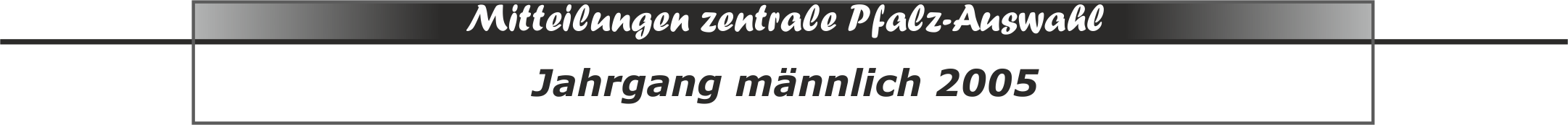 
Spielerkader m 2005:							Stand: 01.05.2018Bardua, Nils			TV HochdorfChrust, Jakob			TV 03 WörthEichenlaub, Jakob		HSG Dudenhofen/SchifferstadtFink, Lennard			TSG FriesenheimGerstner, Lukas			TSG FriesenheimGierens, Jannis			TV HochdorfHiel, Dominik			TSG FriesenheimHühn, Johannes			mABCD Kandel/HerxheimJaculi, Leif				TV HochdorfKabasaj, Marlon			HSG Dudenhofen/SchifferstadtKehl, Justin				SG Ottersheim/Bellheim/Kuhardt/ZeiskamKempf, Tom			TSG FriesenheimKlein, Felix				HSG TrifelsKorell, Finn				TSG FriesenheimKorn, Noel				HSG Dudenhofen/SchifferstadtLiese, Daniel			TV HochdorfMürrle, Max			SG Ottersheim/Bellheim/Kuhardt/ZeiskamOestreich, Lars			TV OffenbachOschatz, Oliver			HSG Dudenhofen/Schifferstadt
Rampp, Gabriel			HSG EckbachtalRommel, Elias			TV HochdorfRühling, Marc			TV HochdorfRummel, Lucian			TV Hochdorf Schulz, Fabian			TSG HaßlochSommer, Theo			TV HochdorfStahlhofen, Nils			TV DahnStolle, Ben				TSG FriesenheimWolsiffer, David			TV HochdorfWosien, Paul			TV HochdorfTermine m2005 bis Sommerferien 2018Mittwoch,		30.05.2018	-  17:30 - 20:30 Uhr - Pfalzhalle HaßlochMittwoch,		13.06.2018	-  17:30 - 20:30 Uhr - Pfalzhalle HaßlochSonntag (Ferien),	30.06.2018	-  15:30   Spiel gegen Kreisauswahl Mannheim in Mannheim|Rolf Starker|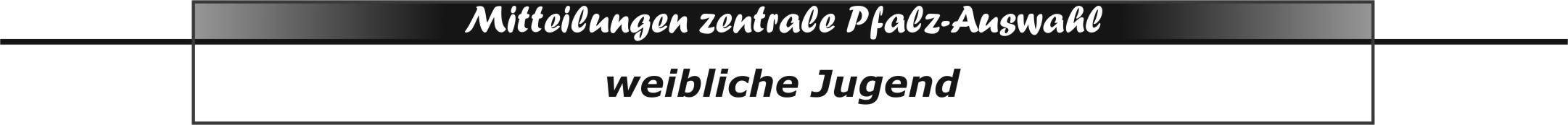 Am 09.06.2018 findet das Karin Walther Turnier in Moselweis statt. Folgende Mädchen wurden vom Verbandstrainer Mirko Schwarz nominiert:KaderReserveTreffpunkt ist um 07.15 Uhr an der Pfalzhalle in Haßloch|Martina Benz|Information für den Jahrgang w 2006 und w 2007 Wie bereits angekündigt werden wir am Samstag vergleichsspiele in Haßloch durchführen. Zur Information informiere ich noch über den Spielplan:Spiel 1 - 	09.30 Uhr bis 10.30 Uhr Spiel 2 -	10.30 Uhr bis 11.15 Uhr Spiel 3 -	11.30 Uhr bis 12.15 Uhr Spiel 4 -	12.30 Uhr bis 13.15 Uhr Information für den TorwartstützpunktNächsten Termine:01.06.201815.06.2018Am 15.06.2018 ist das letzte Training vor den Ferien. |Mirko Schwarz|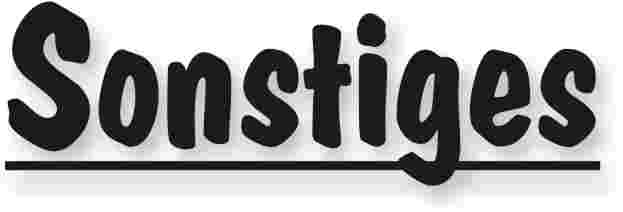 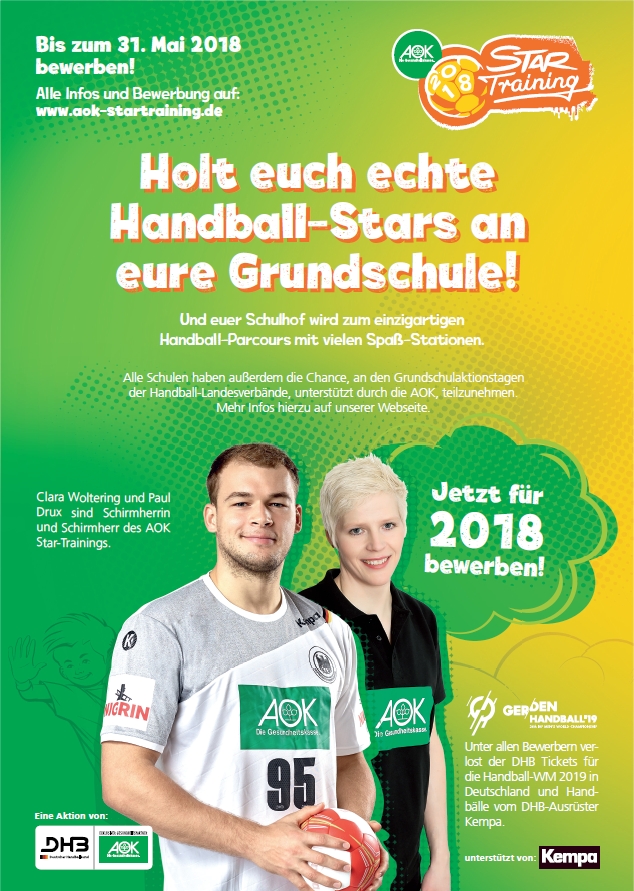 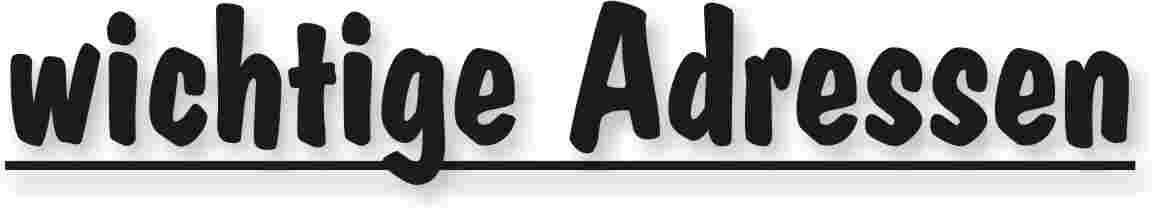 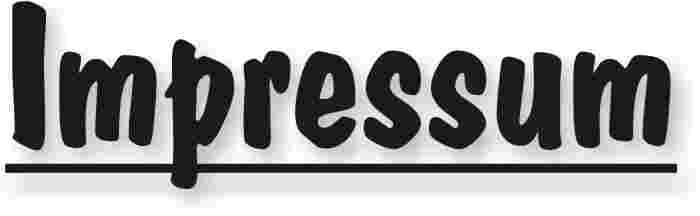 Veröffentlichung: Das Mitteilungsblatt (MB) des PfHV erscheint i.d.R. wöchentlich als online-Ausgabe. Die rechtsverbindliche Form ist das online-MB! Die gegen Aufpreis ggf. zusätzlich bestellten Print-MB sind ausschließlich ein Service. Folglich ist das Datum der online-Veröffentlichung (siehe Kopfzeile) ausschlaggebend. Das online-MB wird permanent als Download auf www.pfhv.de angeboten und satzungemäß zusätzlich versendet. Hierfür wird weiterhin der bekannte Newsletter verwendet. Achtung: Ob oder welche Adressen im Newslettersystem eingetragen werden, sprich wer das MB per Newsletter erhält, bestimmt eigenverantwortlich jeder Verein. Jeder Verein kann permanent beliebig viele E-Mail-Adressen eintragen und jederzeit wieder löschen. Den Newsletter finden Sie unter dem Direktlink: www.Newsletter.pfhv.de Verantwortung: Verantwortlich für die Zusammenstellung sind die Öffentlichkeitsbeauftragten des PfHV (Britta Scheydt  & Martin Thomas), für den Inhalt der jeweilige Unterzeichner / Autor. Kosten / Abonnement / Kündigung:Mitglieder sind (§ 6 Abs. 2 der Satzung) verpflichtet, das amtliche Mitteilungsblatt (MB) digital zu beziehen, also nicht mehr auf dem Postweg. Der Jahresbezugspreis für die online-Version beträgt pro Verein pauschal 50,00 € ohne MWSt.; es können beliebig viele Empfänger des digitalen MB ins Newslettersystem (www.Newsletter.pfhv.de) eingetragen werden. Die zusätzlich zum online-MB gegen Aufpreis bestellten Print-Exemplare können bis 15.05. zum 30.06. bzw. bis 15.11. zum 31.12. gekündigt werden. Redaktionsschluss / Meldestelle:Redaktionsschluss ist für E-Mails an die Öffentlichkeitsbeauftragten mittwochs um 17 Uhr, für Faxe/Anrufe/… an die Geschäftsstelle mittwochs um 9 Uhr. Die Öffentlichkeitsbeauftragten können nur Infos per E-Mail und in der Formatvorlage für das MB bearbeiten. Faxe/Anrufe/… bitte an die Geschäftsstelle. Bei Fragen: MBpfhv.de  oder  Geschaeftsstellepfhv.de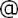 Haftungsausschluss:Bei Nichterscheinen infolge höherer Gewalt entfällt die Lieferpflicht und ein Anspruch auf Rückerstattung des Bezugspreises besteht nicht. 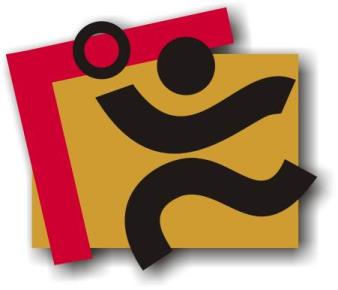 TerminkalenderSeite 3RechtsmittelbelehrungSeite 4Mitteilungen / Infos:Mitteilungen / Infos:Mitteilungen / Infos:Mitteilungen Präsidium Seite 5Mitteilungen Geschäftsstelle, ÖffentlichkeitsbeauftragteSeite 13Mitteilungen Verwaltungssystem Phoenix II-Mitteilungen Passstelle-Mitteilungen allgemein Seite 14Mitteilungen Verbands- und Pfalzpokal Seite 21Mitteilungen Männer -Mitteilungen Frauen-Mitteilungen Pfalzgas-Cup-Mitteilungen männliche Jugend & Spielfeste-Mitteilungen weibliche Jugend-Mitteilungen Talentförderung Rheinland-Pfalz-Auswahl-Mitteilungen Talentförderung Pfalz-AuswahlSeite 25Mitteilungen Talentförderung Auswahlstützpunkte Pfalz-Mitteilungen Jugendsprecher-Mitteilungen Schiedsrichter & Zeitnehmer/Sekretär-Mitteilungen Spieltechnik-Urteile:Urteile:Urteile:VG- & VSG-Urteile-Instanzenbescheide: fehlende Spielausweise-Instanzenbescheide: Männer -Instanzenbescheide: Frauen-Instanzenbescheide: männliche Jugend & Spielfeste-Instanzenbescheide: weibliche Jugend-Instanzenbescheide: Schiedsrichter-Spielverlegungen -SonstigesSeite 29wichtige AdressenSeite 30ImpressumSeite 31TagDatumvonbisVeranstaltung (Pfälzer Handball-Verband)Fr25.05.1818:00PfHV-Delegiertentag 2018 (Pfalzhalle Haßloch)Sa26.05.189:0013:00PfHV-Auswahlstützpunkte männlich und weiblich (div. Orte, siehe Homepage)Mo28.05.1817:3020:30Auswahl (zentral): w2006 Training in Haßloch (LLZ Haßloch)Mi30.05.1817:3020:30Auswahl (zentral): m2005 Training in Haßloch (LLZ Haßloch)Do31.05.18Feiertag in RLP: FronleichnamFr01.06.1817:3020:30RLP-Stützpunkt w2003 und jünger (TW und Individualschulung) (LLZ Haßloch)Mo04.06.1817:3020:30Auswahl (zentral): w2005 Training in Haßloch (LLZ Haßloch)Mi06.06.1817:3020:30Auswahl (zentral): m2004 Training in Haßloch (LLZ Haßloch)Fr08.06.1818:3022:00 Schiedsrichter-Saison-Lehrgang in EdigheimSa09.06.1810:0013:30 Schiedsrichter-Saison-Lehrgang in EdigheimSa09.06.189:0016:00PfHV-Fortbildung mit Lutz Landgraf (LLZ Haßloch)Sa09.06.189:0013:00PfHV-Auswahlstützpunkte männlich und weiblich (div. Orte, siehe Homepage)Sa09.06.18Andreas-Hahn-Pokal , Karin-Walter Pokal Auswahl w2004 und m2003Mo11.06.1817:3020:30Auswahl (zentral): w2006 Training in Haßloch (LLZ Haßloch)Mi13.06.1817:3020:30Auswahl (zentral): m2005 Training in Haßloch (LLZ Haßloch)Do14.06.1817:0021:30Prüfungen C-Trainer (LLZ Haßloch)Fr15.06.1817:0021:30Prüfungen C-Trainer (LLZ Haßloch)Sa16.06.189:0013:00Prüfungen C-Trainer (LLZ Haßloch)Mo18.06.1817:3020:30Auswahl (zentral): w2005 Training in Haßloch (LLZ Haßloch)Mo18.06.1819:00Schiedsrichter-Ausschuss-Sitzung (LLZ Haßloch)Mi20.06.1817:3020:30Auswahl (zentral): m2004 Training in Haßloch (LLZ Haßloch)Fr22.06.1817:3020:30RLP-Stützpunkt männlich 02 und 03 (LLZ Haßloch)So24.06.1811:00Schiedsrichter-Grillfest in SchwegenheimSa11.08.189:0013:00PfHV-Auswahlstützpunkte männlich und weiblich (div. Orte, siehe Homepage)Fr17.08.1818:3022:00 Schiedsrichter-Saison-Lehrgang in EdigheimSa18.08.1810:0013:30 Schiedsrichter-Saison-Lehrgang in EdigheimSa18.08.18Vorrunde Pfalzgas-Cup 2018 B-JugendSo19.08.18Vorrunde Pfalzgas-Cup 2018 C-JugendSa25.08.189:0013:00PfHV-Auswahlstützpunkte männlich und weiblich (div. Orte, siehe Homepage)Sa08.09.189:0013:00PfHV-Auswahlstützpunkte männlich und weiblich (div. Orte, siehe Homepage)Sa08.09.1810:0017:00Landesjugendsportfest in KandelSa22.09.189:0013:00PfHV-Auswahlstützpunkte männlich und weiblich (div. Orte, siehe Homepage)Mi03.10.18Feiertag in RLP: Tag der Deutschen EinheitSa20.10.189:0013:00PfHV-Auswahlstützpunkte männlich und weiblich (div. Orte, siehe Homepage)So27.10.18Zwischenrunde Pfalzgas-Cup 2018Geldstrafen, Gebühren, Unkosten aus diesem MBGeldstrafen, Gebühren und Unkosten aus Bescheiden/Urteilen aus diesem MB werden im Nachhinein vierteljährlich mit Rechnung angefordert. Aufgrund dieser MB-Veröffentlichung bitte -KEINE- Zahlung leisten!MännerMännerMännermännliche Jugend + Spielfestemännliche Jugend + Spielfestemännliche Jugend + Spielfestemännliche Jugend + Spielfestemännliche Jugend + Spielfestemännliche Jugend + Spielfestemännliche Jugend + SpielfesteSumme22.05.2018PokalMHobbymAmBmCmDmEmwFMiniSummeVerein 2018/19 (Summen ohne Pokal, mit Hobby)111TB Assenheim11WSG Assenheim/Dannstadt/Hochdorf111114SC Bobenheim-Roxheim11SV Bornheim121126TV Dahn22122333218HSG Dudenhofen/Schifferstadt23231222116HSG Eckbachtal121111118TV Edigheim11111116HSG Eppstein/Maxdorf33122221114TSG Friesenheim121112119HR Göllheim/Eisenberg/Kindenheim/Asselheim1112SKG Grethen11113TV Hagenbach23121211112TSG Haßloch-FSG Hauenstein/Rodalben1211121311TuS Heiligenstein221222211TV Hochdorf11113TSV Iggelheim111MSG Iggelheim II/Meckenheim-1. FC Kaiserslautern11111117JSG1.FC/TSG Kaiserslautern/Waldfischbach1213MSG TSG/1.FC Kaiserslautern12215TSV Kandel11114mABCDSG Kandel/Herxheim2221117TV Kirrweiler24116TuS KL-Dansenberg121239mJSG KL-Dansenberg/Thaleischweiler111114SG Lambsheim/Frankenthal231111222114HSG Landau/Land2211111119HSG Lingenfeld/SchwegenheimMännerMännerMännermännliche Jugend + Spielfestemännliche Jugend + Spielfestemännliche Jugend + Spielfestemännliche Jugend + Spielfestemännliche Jugend + Spielfestemännliche Jugend + Spielfestemännliche Jugend + SpielfesteSumme22.05.2018PokalMHobbymAmBmCmDmEmwFMiniSummeVerein 2018/19 (Summen ohne Pokal, mit Hobby)-SV 05 Meckenheim12114VTV Mundenheim111126JSG Mundenheim/Rheingönheim23122112113HSG Mutterstadt/Ruchheim1211111119TuS Neuhofen-wBSG Neuhofen/Waldsee111114VSK Niederfeld14111221113TV Offenbach121115TG Oggersheim131122321318SG Ottersheim/Bellheim/Kuhardt/Zeiskam11113TV Rheingönheim12111117TS Rodalben111113119TSV Speyer1112TV Thaleischweiler121111118HSG Trifels13111118TG Waldsee12112221112TV Wörth-wCSG Wörth/BornheimPokalMRes.mAmBmCmDmEmwFMiniSumme22.05.20184873625313542463127SummeSumme aller Vereine22.05.2018SummeFrauenFrauenFrauenweibliche Jugendweibliche Jugendweibliche Jugendweibliche Jugendweibliche JugendVerein 2018/19 (Summen ohne Pokal, mit Hobby)SummePokalFHobbywAwBwCwDwETB Assenheim-WSG Assenheim/Dannstadt/Hochdorf81211211SC Bobenheim-Roxheim41211SV Bornheim411111TV Dahn31111HSG Dudenhofen/Schifferstadt7221211HSG Eckbachtal611221TV Edigheim5111111HSG Eppstein/Maxdorf11TSG Friesenheim82212111HR Göllheim/Eisenberg/Kindenheim/Asselheim512111SKG Grethen-TV Hagenbach-TSG Haßloch31111FSG Hauenstein/Rodalben111TuS Heiligenstein41211TV Hochdorf-TSV Iggelheim111MSG Iggelheim II/Meckenheim-1. FC Kaiserslautern212JSG1.FC/TSG Kaiserslautern/Waldfischbach211MSG TSG/1.FC Kaiserslautern-TSV Kandel512111mABCDSG Kandel/Herxheim-TV Kirrweiler41121TuS KL-Dansenberg212mJSG KL-Dansenberg/Thaleischweiler-SG Lambsheim/Frankenthal222HSG Landau/Land82311111HSG Lingenfeld/Schwegenheim4221122.05.2018SummeFrauenFrauenFrauenweibliche Jugendweibliche Jugendweibliche Jugendweibliche Jugendweibliche JugendVerein 2018/19 (Summen ohne Pokal, mit Hobby)SummePokalFHobbywAwBwCwDwESV 05 Meckenheim111VTV Mundenheim212JSG Mundenheim/Rheingönheim51121HSG Mutterstadt/Ruchheim623111TuS Neuhofen512111wBSG Neuhofen/Waldsee11VSK Niederfeld-TV Offenbach-TG Oggersheim-SG Ottersheim/Bellheim/Kuhardt/Zeiskam91311121TV Rheingönheim-TS Rodalben3111TSV Speyer2111TV Thaleischweiler111HSG Trifels6121111TG Waldsee41211TV Wörth7121121wCSG Wörth/Bornheim3322.05.2018SummePokalFRes.wAwBwCwDwESumme aller VereineSumme365201117282115Michler Lena VTV MundenheimAltvaterRiekeSV BornheimBohnLunaTV RheingönheimBuscheAnnaAssenh./Dannstadt/HochdorfEichbergerMarlenAssenh./Dannstadt/HochdorfGärthöffnerCelineSV BornheimGötz LindaTV RheingönheimHagedornAnoukVTV MundenheimLohrCharlotteAssenh./Dannstadt/HochdorfMarzVictoriaTV WörthScholtesQerenTV WörthWerthmannJohannaAssenh./Dannstadt/HochdorfSchraderLeaSG OBKZMaderMarliesAssenh./Dannstadt/HochdorfPaselkEmilyAssenh./Dannstadt/HochdorfLuzinaLenaSV BornheimBaarPaulaAssenh./Dannstadt/HochdorfSonntagJanikaJSG Landau/LandFriedhelm Jakob(Präsident)Adolf Eiswirth(stellv. Präsident + Vizepräsident Finanzen)Siegmundweg 5, 67069 LudwigshafenE-Mail: Friedhelm.Jakobpfhv.deTel.: 0621 - 68585354Mobil: 0173 - 6075029Fax: 0621 - 68554107Schraudolphstr. 13, 67354 Römerberg E-Mail: Adolf.Eiswirthpfhv.deTel.:  06232 - 84945Fax:  06232 - 7359808Josef Lerch(Vizepräsident Spieltechnik)Manfred Köllermeyer(Vizepräsident Recht)Theodor-Heuss-Str. 17,  76877 Offenbach E-Mail: Josef.Lerchpfhv.deTel.:  06348 - 7100Mobil: 0170 - 7526586Fax:  06348 - 7846Mozartstr. 15, 66976 RodalbenE-Mail: Manfred.Koellermeyer@pfhv.deTel.: 06331-10286Mobil: 0176-55044051Fax: 06331-75544Christl Laubersheimer(Vizepräsidentin Jugend)N.N.(Vizepräsident Organisation)Im Kirchfeld 11, 67435 NeustadtE-Mail: Christl.Laubersheimerpfhv.deTel:  06327 - 9769877Fax: 06327 - 9769878Ulf Meyhöfer(Vizepräsident Lehrwesen)Marcus Altmann(Schiedsrichterwart)St. Remig Platz 4, 76889 KapsweyerE-Mail: Ulf.Meyhoeferpfhv.deMobil: 0173 - 2372414Carl-Bosch-Str. 98,  67063 Ludwigshafen E-Mail: Marcus.Altmannpfhv.deMobil: 0173 - 2735857Norbert Diemer(Männerwart)Manfred Nöther(Frauenwart)Hinterstr. 92, 67245 LambsheimE-Mail: Norbert.Diemerpfhv.deTel:  06233 - 53131 Mobil: 0177 - 2360619Fax: 06233- 3534183 Im Vogelsang 75, 76829 LandauE-Mail: Manfred.Noetherpfhv.deTel.:  06341 - 83690Rolf Starker(Verbandsjugendwart männlich)Martina Benz(Verbandsjugendwartin weiblich)Kettelerstr. 7, 67165 WaldseeE-Mail: Rolf.Starkerpfhv.deTel:  06236 - 415318Mobil: 01525-3807070Birnbaumweg 1, 76756 BellheimE-Mail: Martina.Benzpfhv.deMobil: 0177-3312712Sandra Hagedorn(Geschäftsstelle)Ewald Brenner(Passstelle)Pfälzer Handball-VerbandAm Pfalzplatz 11, 67454 HaßlochE-Mail: Geschaeftsstellepfhv.deTel.: 06324 - 981068Fax: 06324 - 82291Weinbietstr. 9, 67259 HeuchelheimE-Mail: Ewald.Brennerpfhv.deTel.: 06238 - 929219Mobil: 0171 - 4753334Fax: 06238 - 4529